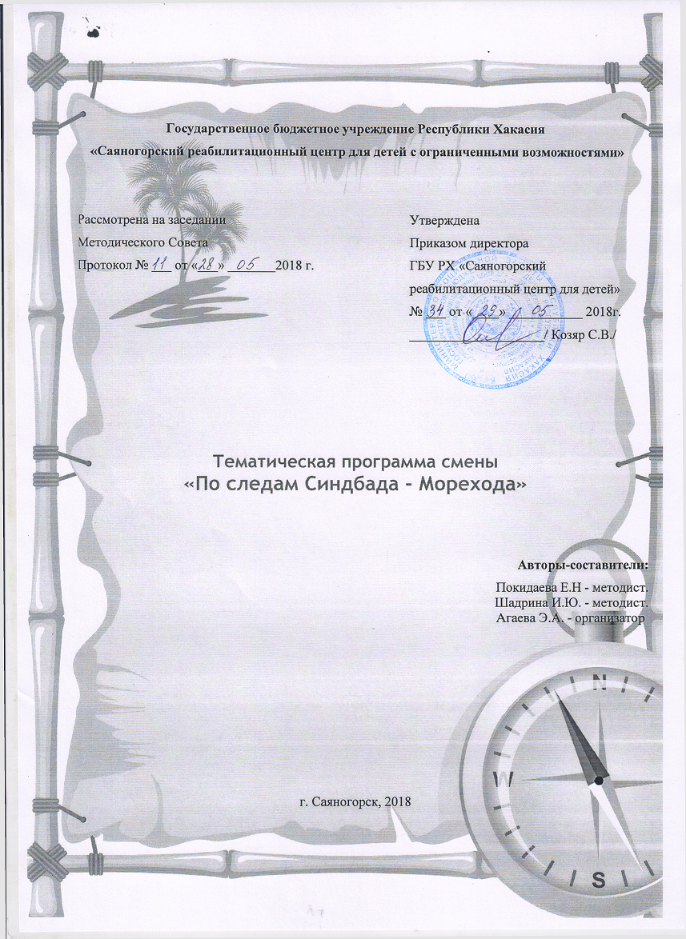 Тематическая программа смены «По следам Синдбада - Морехода»ГБУ РХ «Саяногорский реабилитационный центр для детей»ИНФОРМАЦИОННАЯ КАРТА ПРОГРАММЫСодержание программы1.Пояснительная записка……………………………………………………….132. Содержание и средства реализации программы …………………………..153.Образовательно-учебный план (учебно-тематический план)……………...184.Условия реализации программы. Ресурсное обеспечение……………........185.Информационно-методическое обеспечение программы …………………196.Механизм оценки эффективности реализации программы………………...207.Список литературы, использованной при разработке программы и необходимой в ходе ее реализации ……………………………………………238. Приложение……………………………………………………………………251.Пояснительная записка.          Детей, подверженных частым острым респираторным заболеваниям (ОРЗ), принято называть часто болеющими (ЧБД) и детей с ОВЗ.  Для ЧБД необходимы специальные условия организации летнего отдыха, в которых ребята могут поучаствовать в спортивной деятельности, восполнить недостаток физических нагрузок, набраться новых впечатлений.   Эффективность оздоровления ЧБД и детей с ОВЗ во многом зависит от рациональной организации реабилитирующих мероприятий, включает проведение мероприятий, направленных на предупреждение заболеваний и укрепление здоровья детей.   Программа «По следам Синдбада - Морехода» летнего оздоровительного лагеря в условиях реабилитационного центра разработана для обеспечения детей активным оздоровительным отдыхом во время летних каникул.    В Саяногорском реабилитационном центре созданы все условия для физического развития детей с ОВЗ.  Так как летние каникулы составляют значительную часть годового объёма свободного времени детей, то получается, что летний лагерь на базе реабилитационного центра – это время для развития физического потенциала, приобщения к социокультурным и нравственным ценностям, удовлетворения индивидуальных интересов, развлечений, игр, восстановления здоровья.      Пройдя программу «По следам Синдбада - Морехода», ребята научатся бережному отношению к природе, любви к своей Родине, разовьют потребности  к  здоровому образу жизни на основе физического воспитания, духовной, познавательной, игровой и художественной деятельности.  Продолжительность смены 21 день. Программа «По следам Синдбада - Морехода» разработана для детей 7-18 лет.  Программа краткосрочная, реализуется в течение лагерной смены.Цель программы: создание оптимальных условий, обеспечивающих полноценный отдых детей, их оздоровление, нравственное воспитание, реализацию творческого  потенциала в инклюзивном пространстве.Задачи программы:организовать интересный, полноценный отдых детей; организовать совместную деятельность здоровых детей и детей с ограничением жизнедеятельности;создать благоприятные условия для раскрытия творческих возможностей каждого ребёнка с учётом его индивидуальных особенностей;создать комфортную социально-психологическую атмосферу для психологического и физического оздоровленияПринципы реализации программы Принцип гуманности: признание личности ребёнка высшей ценностью воспитания, выявление и развитие всех сущностных сил ребёнка, внушение каждому воспитаннику сознания собственной неповторимости.Принцип индивидуализации воспитания требует учёта индивидуальных особенностей каждого ребёнка при включении его в различные виды деятельности, раскрытия потенциалов личности, предоставление возможностей каждому для самореализации, самораскрытия.Принцип сотрудничества предполагает определение общих целей педагогов и детей, организацию их совместной деятельности на основе взаимопонимания и взаимопомощи.Принцип мотивации деятельности ребят требует добровольности их включения в ту или иную деятельность, наличия цели – доступной, понятной, осознанной; доверия ребёнка в выборе средств и способов достижения поставленной цели.Принцип вариативности предполагает создание условий для выбора ребятами форм деятельности, для поддержки различных инициатив, направленных на достижение значимых целей и самореализацию индивидуальности, как педагогов, так и детей.Принцип сочетания индивидуальных, групповых и коллективных форм работы при реализации программ.Принцип наглядности данной программы: каждое дело отряда отмечено в выпуске листовки и включено в презентацию работы отряда.СОДЕРЖАНИЕ. МОДЕЛЬ ТЕМАТИЧЕСКОЙ СЮЖЕТНО – РОЛЕВОЙ ИГРЫ       Легенда лагеря:  Давным-давно жил в одной стране купец, которого звали Синдбад. У него было много товаров, и его корабли плавали по всем морям. Капитаны кораблей, возвращаясь из путешествий, рассказывали Синдбаду удивительные истории о своих приключениях и о далеких странах, где они побывали. Синдбад слушал их рассказы, и ему все больше и больше хотелось своими глазами увидеть чудеса и диковины чужих стран. С самого раннего детства Синдбад больше всего на свете любил море, он завидовал каждому  моряку, отправлявшемуся  в дальнее плавание. И вот он решил поехать в далекое путешествие.  Накупив  много товаров  Синдбад  выбрал самый быстрый и крепкий корабль и пустился в путь. Шквальный ветер, налетевший внезапно, выбросил его корабль на скалы. Волны разбили судно, весь экипаж корабля погиб. Синдбада  изо  всех сил пытался удержаться на палубе, его охватило отчаяние, ему вдруг показалось, что он никогда больше не услышит удивительные песни своего народа, не совершит никаких добрых дел и больших открытий.      Неожиданно ветер утих, погода стала ясная, море перестало штормить. Синдбад понял, что его корабль потерпел крушение, обломки корабль прибило к берегу и он оказался  на  острове.  Это был остров Архипелага АнЙаМ. Синдбад  не знал, что это за остров и ему необходимо тщательно осмотреть незнакомую местность. Архипелаг был очень красив, шелест пальм, спокойствие синего моря  немного успокоили путешественника. Весь Архипелаг был покрыт пышными зарослями джунглей, и утопал в зелени. Осматривая остров, Синдбад в зарослях нашел сундук, в котором была старая разорванная в клочья  карта Архипелага  АнЙаМ  с таинственными островами, на одном из островов была начиркана черная метка. Он понял, что это сокровища. А найти их можно только тогда, когда пройдешь весь путь, путешествуя от одного острова к другому. Собирая все фрагменты карты, которые и приведут  к разгадке главной тайны, этого таинственного и чудесного Архипелага АнЙаМ. Синдбад понимал, что одному ему не добраться до этих сокровищ, поэтому он  каждый день приходил на берег и ждал.  И вот однажды, стоя на берегу моря, Синдбад увидел, как к пристани подошел большой корабль, на котором было много ребят. Синдбад, познакомился с детьми,  рассказал свою историю  и попросил помощь ему в поисках сокровищ.  Он рассказал о жизни на острове,   о существующих  законах, что каждый житель этого острова, должен  соблюдать  и следовать  этим  морским законам. Все дети вместе с Синдбадом-Мореходом отправляются в путешествие, полное приключений, испытаний и трудностей по неизвестным островам Архипелага   АнЙаМ.Игровая ситуация, положенная в основу Программы, заключается в том, что в начале смены дети попадают на Архипелаг  АнЙаМ.   Каждый отряд превращается в экипаж корабля.    Экипажам предстоит исследовать таинственные острова, собрать все фрагменты карты  – для поиска «сокровищ».  Препятствия, возникающие на пути, преодолеваются с помощью дружбы и взаимопомощи. Дети в конце «путешествия», должны собрать «мозаику» из фрагментов карты  Архипелага АнЙаМ,  которые получают в конце каждого испытания. Только самые достойные экипажи смогут найти «сокровища». Экипажи пересекают моря и океаны, делают остановки на оостровах и  преодолевают  различные испытания. Каждый ребенок является новичком - юнгой; отряды - экипажами.  Продвигаться экипажам вперед помогают: боцманы (воспитатели), адмирал (начальник лагеря), капитан - лидер среди детей, отвечающий за ведение карты экипажа и ведение бортового журнала. Каждый экипаж  придумывает себе оформление, судовые журналы, название, девиз и флаг, знаки различия, эмблемы.   Свои открытия ребята будут совершать по Карте Аархипелага  АнЙаМ. Пройденный путь отмечается на карте отличительными символами каждого экипажа. Каждый экипаж ведёт свой путевой дневник – «Бортовой журнал», куда записывает, зарисовывает, вклеивает всё самое интересное, что встречается в пути. Экипажи могут проявить себя в ходе испытаний  и заработать от Адмирала Флотилии «секретики острова» фрагмент карты Архипелага АнЙаМ.   В конце каждой недели Экипажи, будут издавать газету «Морская, правда», о жизни и путешествиях по Архипелагу за прожитую неделю.В «Морской Академии» дети, исходя из своих интересов, могут пройти курс занятий по различным  направлениям деятельности: 	В течение всего проживания на острове, экипажи  должны проявить такие качества, как доброта, отзывчивость, ответственность, выдержка, уважение к мнению окружающих и т.д. Только самый дружный, сплоченный отряд сможет преодолеть все сложности. А для этого необходимо активно участвовать в жизни острова (лагеря).  Причем за участие в мероприятиях экипажи получают определенные отличительные знаки – «секретики острова», так же отряд может получить дополнительные  фрагменты карты.  В течение всего путешествия (дополнительные поощрения предусмотрены за определенные позитивные дисциплинарные и творческие «победы» - хорошая организация дежурства, разучивание кричалок и их активное использование и т.д.)	В конце смены семьи, получившее наибольшее количество «фрагментов карты», может рассчитывать на обладание  сокровищами Архипелага.Органы самоуправленияВся жизнедеятельность в Центре пронизана морской тематикой. В связи с этим многие объекты лагеря переименованы в соответствии с морскими терминами. Экипаж корабля – группа в центре.Юнги, матросы – дети в центре. Стоят на вахте (дежурство по отряду), главные участники всех игр и мероприятий, прилежные исполнители Устава флотилии, Законов, режима дня.Капитан - лидер среди детей, отвечающий за ведение карты экипажа и ведение бортового журнала, в который заносятся успехи и достижения членов экипажей.Боцманы – воспитатели групп.Адмирал – директор лагеря.«Морская Академия» - кружки по интересам.«Дневник путешествия» - информационный стенд.«Капитанская рубка» - место встречи и обсуждения планов, действий, совещаний СоветовКубрики и каюты — место сбора экипажей.Кают-компания - место для проведения массовых мероприятий и встречи всех жителей музыкальный зал).Капитанская рубка - комната совещаний Совета капитанов.Капитанский мостик - место проведения линейки (спортивная площадка).В Центре работают советы, которые решают текущие вопросы, планируют и анализируют работу дня, координируют работу всех служб лагеря: «Адмиралтейский совет» - планёрка педагогов лагеря.«Совет боцманов» - планёрка воспитателей групп.«Совет штурманов» - планёрка педагогов студий, педагога-организатора, соц. педагогов, музыкального руководителя.«Совет капитанов» - заседание детского самоуправления.«Корабельные советы» - советы отрядов. «Морская Академия» - студияУчебный план программы  IV. УСЛОВИЯ РЕАЛИЗАЦИИ ПРОГРАММЫ. РЕСУРСНОЕ ОБЕСПЕЧЕНИЕ4.1 Кадровое обеспечениеНачальник лагеря – 1 чел.Заместитель начальника лагеря - 1 человека.Педагог-организатор – 1 человека.Воспитатели   - 12 человек.Руководители: 4.2. Методическое обеспечениеПрограммно – методическое обеспечениеПрограммно – методическое обеспечение смены включает в себя:Комплексная краткосрочная воспитательная программа Календарно – тематический план смены - сюжетно – ролевой игры Планы работы отрядов (групп).Программы работы детских творческих объединений дополнительного образования детей.Программа психолого-педагогического сопровождения детей.Карта диагностических методикКомплект информационно-методических материалов: методических разработок, сценариев, рекомендаций, публикаций и др. по тематике смены.Публикации материалов из опыта работы по итогам реализации программы в региональных и всероссийских научно – методических изданиях, сборниках научно – практических конференций и др.Информационно – аналитические, иллюстрированные отчеты.Режим жизнедеятельности центра.Должностные инструкции педагогического персонала.4.3.Материально – техническое и финансовое обеспечениеВыбор оптимальных условий и площадок для проведения различных мероприятий.Материалы для оформления и творчества детей.Наличие канцелярских принадлежностей.Аудиоматериалы и видеотехника.Призы и награды для стимулирования.Источники финансирования- Министерство социальной защиты Республики Хакасия5. МЕХАНИЗМЫ РЕАЛИЗАЦИИ ПРОГРАММЫМеханизм реализации программы предполагает разработку схемы управления программой (см. Приложение.) Схема управления программой и проектирование этапов реализации программы: Подготовительный этап (до заезда в лагерь)Подготовка программно-методической документации (курсы, программы дополнительного образования, календарно – тематические планы, и др.). Формирование нормативно – правовой базы, символики и атрибутики смены.Подготовка внутренней педагогической среды лагеря (спортивные площадки, творческий центр, клуб).  Проведение организационных совещаний, планерок.Организационный этап смены. Запуск игровой модели Заезд и встреча детей. Диагностика интересов, потенциала лидерских, организаторских, творческих и др. способностей детей и подростков. Запуск игровой модели. Игровое знакомство участников смены. Закладка основ временного детского коллектива. Знакомство с правилами жизнедеятельности, законами, традициями центра. Формирование органов самоуправления. Выявление лидеров. Открытие смены. Начало образовательных занятий (по расписанию).Основной этап смены. Реализация игровой модели Продолжение образовательных занятий (по расписанию). Реализация основных принципов и идей игровой модели. Организация деятельности органов самоуправления. Корректировка межличностных и групповых отношений и взаимодействий. Включение в различные виды коллективно – творческой деятельности (привлечение в различные объединения: кружки, студии, секции, тематические площадки и др.) в зависимости от интересов. Проведение тематических дней, ролевых, деловых игр, игр – приключений, соревнований, конкурсов в соответствии с календарно – тематическим планом работы центра и игровым замыслом. Показ детских достижений через различные традиционные и нетрадиционные формы: игровые программы, конкурсы, турниры, спортивные состязания, трудовые акции и др. Показ знаний, умений и навыков, полученных в работе творческих объединений. Анализ индивидуальных и групповых действий, направленных на мотивацию успешности участников программы в разных видах деятельности.Заключительный этап смены. Подведение итогов смены Итоговая диагностика.  Оценка и самооценка участниками смены личностно – значимых результатов участия в программе. Групповой анализ и демонстрация индивидуальных и групповых достижений. Создание эмоциональной атмосферы успешного завершения смены. Подведение итогов смены. Награждение и поощрение участников и лидеров.  Анализ предложений и рекомендаций, поступивших от детей, родителей, персонала. Выработка перспектив деятельности. Закрытие смены.Пост лагерный период (по окончании смены – до 1 месяца и более)Рефлексия. Самоопределение ребенка и его выводы по поводу того, оправдались ли его ожидания от смены. Формирование решения у ребенка о последующем участии (или отказе) в тематической смене.Анализ деятельности смены (положительных и отрицательных моментов), проведенной работы и обобщение ее результатов. Оформление итоговой документации.  Представление материалов по итогам реализации программы для экспертной оценки на конкурсы летних вариативных программ, публикация материалов из опыта реализации смены и игровой модели в научно – методических изданиях и др. Обмен опытом работы с коллегами на совещаниях, научно – практических конференциях, фестивалях6.ПРЕДПОЛАГАЕМЫЕ РЕЗУЛЬТАТЫ ПРОГРАММЫ6.1. Ожидаемые результатыДля детей:укрепление здоровья детей;улучшение социально-психологического климата в коллективе сверстников;укрепление дружбы и сотрудничества между детьми разных возрастов, национальностей, состояния здоровья;формирование у детей навыков общения и терпимости;развитие творческих способностей детей;формирование умений, навыков. Приобретение опыта адекватного поведения в различных ситуациях.Для педагогов:профессиональная практическая реализация теоретических и методических умений педагога в работе с детьми;творческая самореализация педагога в индивидуальной, групповой, воспитательной деятельности в условиях временного детского коллектива;совершенствование профессиональных умений (педагогических, организаторских, аналитических, коммуникативных);расширение и активное использование психолого-педагогических знаний о личности ребёнка.Критерии эффективности реализации программыОценка программы детьми:анализ дня на совете отряда; фиксацию результатов по итогам участия в летописи лагеря; проведение входящего и итогового анкетирования;желание ребенка приехать в лагерь на следующий год.Оценка программы родителями:записи в книге отзывов; анкеты;собеседования.Оценка программы педагогическим коллективом:анализ на педагогических планерках воспитателей;анализ образовательных программ (дополнительное образование);анкетирование; обсуждение результатов смены на итоговом педсовете;участие педагогов в республиканских и др. научно – практических конференциях, семинарах – практикумах;публикация статей из опыта работы по реализации программы различного рода научно-методических журналах;Основными показателями, в первую очередь, будут являться отзывы самих детей, количество и качество реализованных проектов, успешность конкретного ребенка в росте по конкретному виду деятельности, заинтересованность волонтеров, представителей общественных казачьих организаций – в участии, а инвесторов -  в финансировании таких смен.Список   литературыДмитриева Е.Е. «Проблемные дети. Развитие через общение». – М.: АРКТИ, 2005Григоренко Ю.Н., Кострецова У.Ю. «Кипарис». - Москва 1999.Гурбина Е.А. «Летний оздоровительный лагерь» Нормативно – правовая база».  - Волгоград 2006.Маслов А.А, «Обучение жизненно важным навыкам в школе» под редакцией Н.П. Майоровой. «Педагогика каникул». - Омск 2006.Савинова С.В., Савинов В.А. «Ах, лето!» – Волгоград 2003Самоуткина Н.В. «Игры в школе и дома: Психотехнические упражнения и  коррекционные программы. – М.: Новая школа, 1995. -Сартан Г.Н. «Тренинг самостоятельности у детей» – М.: ТЦ Сфера, 2002.Титов С.В. «Здравствуй, лето!» – Волгоград 2001.Широкова Г.А. «Развитие эмоций и чувств у детей». - Ростов н/Д: Феникс, 2005.«Методические рекомендации по профилактике зависимостей и здорового образа жизни» - Нижневартовск, 1006г.«Педагогика временного детского коллектива», учебное пособие. — Владивосток, 2002. «Пути развития системы детского отдыха». Материалы НПК в рамках встречи руководителей и организаторов детского отдыха регионов Сибири и Дальнего Востока, ВДЦ «Океан». - Владивосток 2003.«Технологии отдыха и оздоровления детей, нуждающихся в особой заботе государства» ДТСиЗН 2002г«Эмоциональные потенциалы коллектива». М.: Педагогика, 1988. – 128 с. Приложение №1     План мероприятий План сетка     Морские законы   Архипелага  АнЙаМ.Закон правды: Запомни, правда, нужна не только тебе, Но и окружающим тебя людям! Будь правдив!Закон чести:Вспоминай о своей физической силе только наедине с собой. Помни о своей духовной силе, долге, благородстве, достоинстве.Закон заботы:Прежде чем требовать внимание к себе, прояви его к окружающим. Помни об их интересах, нуждах, потребностях.Закон добра:Будь добр к ближнему, и добро вернется к тебе.Закон милосердия:Тебе хорошо, но посмотри вокруг, рядом могут быть люди, у которых слезы на глазах, помоги им. Не забывай о них.Закон свободы:Можно всё, что безопасно для тебя и других людей. Можно всё, что не мешает окружающим.Закон сюрпризов: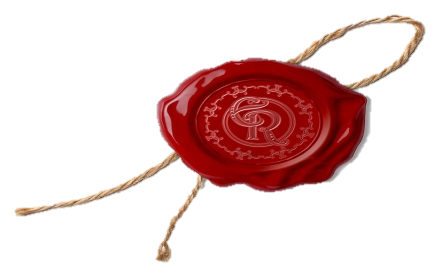  Доброе слово и кошке приятноМорской глоссарийАкватория — ограниченный участок водной поверхности.Бакен — установленный на якоре плавучий навигационный знак.Балласт — жидкий или твердый груз, размещаемый внутри или снаружи корпуса судна, обеспечивающий необходимую остойчивость и осадку. Может оказаться так же лишним и много говорящим.Бриз — прибрежный ветерок, меняющий свое направление в течение  суток, в связи с разницей температур днем и ночью суша — море.Буй — плавучий навигационный знак.Веха — плавучий навигационный знак. Ограждает опасности и указывает стороны фарватера.Выбирать — подтягивать, натягивать снасть.Гавань — прибрежная стоянка судов, защищенная от ветра.Гак — крюкДрейф — снос лодки относительно курса вследствие воздействия ветров, но без учета течений.Корма — задняя оконечность судна. Вельботная корма — острая. Транец — плоский срез на корме.Компас — главный навигационный прибор.Крейсерская скорость — наиболее экономичный режим движения лодки. У каждой — свой и зависит от множества факторов.Курс судна — угол между северной частью меридиана и направлением движения.Лоцман — человек, у которого есть лоция, либо он знает данный район плавания наизусть.Люк — люк.Пал — опора для швартовки. Иногда используется также в значении стопорного пальца.Пайол — настил на днище лодки.Реверс — изменение направления действия на противоположное. Определение для моторов. На подвесных малышах, до 3.5 л.с., реверс осуществляется путем поворота мотора вокруг своей оси. На более взрослых моторах — путем переключения рычага передач. По сути, включение заднего хода.Рейд — открытая прибрежная часть водной поверхности. Рейд предназначен для стоянки судов на якорях или буях и швартовных бочках.Риф — скала на мелководье.Рубка — сооружение на палубе, оставляющее проход с боков.Рундук — закрытый ящик для личных вещей, либо судового имущества.Рында — разновидность боя в корабельный колокол. В последнее время рындой стали называть и сам колокол, что, в общем, является некорректным.Сходня — переносной трап.Такелаж — совокупность снастей. Бывает стоячий и бегучий.Трап — забортный — для подъема/спуска людей. Внутренний — лестница для сообщения между помещениями на разных уровнях.Трюм — нижнее пространство на судне под пайолом, палубой.Узел — морская единица скорости, равная 1 морской миле в час. На внутренних судоходных путях все же применяются км/ч.Фал — снасть для подъема всяких штук.Фарватер — место для безопасного хода судов, имеющее навигационные знаки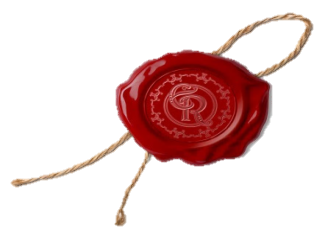 Диагностическое обеспечениеВходящая- диагностика проводится до начала смены, в организационный период, с целью выявления индивидуальных особенностей детей и корректировки поставленных задач.Цель: Изучение интереса учащихся.Анкета на входеОтветив на вопросы анкеты, ты поможешь интересно организовать нам твой отдых в пришкольном лагере. Чем вы любите заниматься в свободное время?Любите ли вы петь и танцевать, какие по жанру песни и танцы предпочитаете?Любите ли вы мастерить поделки своими руками, если «да», то из каких материалов?В какие игры вы любите играть?Каким видом спорта вы занимаетесь?Какие телепередачи вы любите?Чем бы вы хотели заняться летом?Интересуетесь ли прошлым нашего села?  Спасибо за ответы!Итоговая – диагностика проводится в итоговый период смены для того, чтобы судить о достижении цели программы (т.е. удалось ли организаторам смены создать максимально благоприятные условия для формирования умения взаимодействовать в разновозрастном коллективе учащихся 6-16 лет).Цель: определить степень удовлетворённости учащихся в лагере с дневным пребыванием детей.Анкета на выходе1. Хотелось бы тебе еще раз принять участие в эколого-краеведческой смене?
2. Насколько интересно был организован твой отдых?Оцени по десятибалльной шкале.Что для тебя было самым интересным в профильной смене?4. Какие новые способности ты раскрыл в себе в лагере?5. Твои предложения по проведению отдыха юных экологов и краеведов: ___________________________________________________________________________________________________________________________________________________________________________________________________________________________________________________________________________________________________________________________________________________________________________________________________________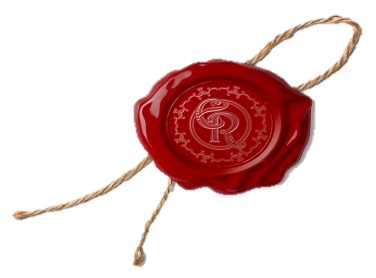 Полное название программы:Комплексная программа по организации детского отдыха детей в условиях реабилитационного центра г. Саяногорска «По следам Синдбада-Морехода».ФИО автора, разработчика с указанием занимаемой должностиПокидаева Е.Н - методист.Шадрина И.Ю. - методист. Агаева Э.А. - педагог-организатор				Контактный телефон, электронный адресТел. 8    (39042)  2-38-77.     Факс 8  (339042) 2-15-60 sayanreabil@yandex.ruПолное наименование организаций, ведомственная принадлежность, форма собственностиГосударственное бюджетное учреждение Республики Хакасия «Саяногорский реабилитационный центр для детей с ограниченными  возможностями»Наименование субъекта Российской ФедерацииРеспублика ХакасияНаправленность программы (согласно п.9 приказа Минобрнауки России № 1008 от 29 августа 2013г)1.Физкультурно-спортивная2.Лечебно-оздоровительная3.Досугово-развлекательнаяХарактеристика целевой группы (возраст детей, специфика, если есть (дети-сироты, дети, оставшиеся без попечения родителей, дети с ОВЗ и др.))Дети и подростки от 6 до 18 лет, состоящие на диспансерном учете, а также: опекаемые; дети инвалиды; дети «группы риска»; дети из неблагополучных семей; дети из многодетных семей; будущие первоклассники, здоровые сверстники.Количество детей - (1 смена - 52 ребенка; 2 смена - 52 детей). Краткая аннотация содержания программы (текст для размещения в банке программ, не более 500 символов)Программа лагеря,  «По следам Синдбада - Морехода», направлена на оздоровление, развитие и воспитание детей  через физкультурно-спортивную деятельность.  В основу программы положена игровая ситуация: дети погружаются в игровую легенду о том, что территория лагеря - это Архипелаг АнЙаМ. Основным жителем, встречающим гостей на этом острове, является Синдбад, который попал на него случайно. Все дети теперь - гости Синдбада и являются экипажами, которые совершают путешествия. Они путешествуют вместе с Синдбадом - Мореходом по островам, им предстоит преодолевать различные испытания,  каждый экипаж найдет свои сокровища (призы). На острове существуют морские законы. Каждый  ребенок является новичком - юнгой; отряды - экипажами. Продвигаться экипажам вперед помогают: боцманы (воспитатели), адмирал (начальник лагеря), капитан - лидер среди детей, отвечающий за ведение  карты экипажа и ведение бортового журнала. Каждый отряд превращается в экипаж корабля, придумывает себе оформление, судовые журналы, название, девиз и законы флаг, знаки различия, эмблемы. На протяжении жизни на острове дети получают полезные знания в «Морской академии» - (специалисты и педагоги доп. образования), обучающие детей навыкам декоративно-прикладного искусства. Мероприятия программы направлены на оздоровление,  сплочение детских коллективов  и   личностный рост детей с ОВЗ. Погружение детей в игру вызывает много положительных эмоций, активно включается процесс совместной деятельности, что позволит повысить коммуникабельность замкнутых детей, снизить конфликтность, тревожность, научит проявлять лидерские качества. Обоснование   актуальности  программыУникальность  среды  физкультурно-спортивной  смены,   дает возможность  разностороннего реабилитационного воздействия  на детей с ограниченными возможностями  позволяет дисциплинировать себя, вырабатывает твердый характер, учит четко выполнять нормы и правила спортивной этики, уважать соперника, судей, развивает умение бороться до победы, не проявлять зависти к победителям, не теряться при поражениях, искренне радоваться победам товарищей по борьбе.Предполагаемый социальный эффект программыПрограмма «По следам Синдбада-Морехода»  дает  детям,   разные формы взаимодействия, направленные на ликвидацию барьеров в межличностных отношениях.Цель и задачи программы, в соответствии с их актуальностью для целевых групп участников, родителейЦель: создание оптимальных условий, обеспечивающих полноценный отдых детей, их оздоровление, нравственное воспитание,  реализацию  творческого  потенциала в инклюзивном пространстве. Задачи программы: - создать комфортную социально-психологическую атмосферу для психологического и физического оздоровления;-  организовать интересный, полноценный отдых детей; -  организовать совместную деятельность здоровых детей и детей с ограничением жизнедеятельности;- создать благоприятные условия для раскрытия творческих возможностей каждого ребёнка с учётом его индивидуальных особенностей.Предполагаемые результаты реализации программы (описание позитивных изменений, которые произойдут в результате реализации программы)Дети с особенностями развития получат богатый, разнообразный опыт общения с множеством новых людей, как взрослых, так и своих сверстников. Смогут использовать приобретенные в ходе коррекционных занятий навыки в различных реальных жизненных ситуациях. Опыт взаимодействия в условиях лагерной смены создадут ребенку ощущение защищенности и безопасности социального окружения. Нормально развивающиеся дети в условиях инклюзивной смены лагеря приобретут для себя новый опыт общения со сверстниками, имеющими нарушения развития, осознавая трудности, с которыми сталкиваются инвалиды. Дети научатся принимать различия, что воспитывает у них чуткость, толерантность. Сформируется значительная социальная ответственность. Содержание программы:Обоснованность реализации мероприятий программы на этапах реализации:-подготовительном;-организационном;- основном;- итоговом.Программа   включает  учебные,  практические,  игровые мероприятия,  направленные на активное приобщение детей к физкультуре, спорту, и здоровому образу жизни.  Программа  «По следам Синдбада - Морехода»  носит следующий характер:По направленности – комплексная, так как объединяет различные направления отдыха, оздоровления, содержательного общения и межличностного отношения в коллективе здоровых детей и детей с ограничением жизнедеятельности, развитие спортивных  и творческих способностей.По продолжительности – краткосрочная, так как реализуется только в ходе смен одного летнего сезона 2018 года.По целевой  направленности – физкультурно-спортивная, так как предусматривается  работа  не только по организации отдыха и оздоровления, но физического образования детей.Подготовительный этап (до заезда в лагерь)Подготовка программно-методической документации (курсы, программы дополнительного образования, календарно – тематические планы, и др.). Формирование нормативно – правовой базы, символики и атрибутики смены.Подготовка внутренней педагогической среды лагеря (спортивные площадки, творческий центр, клуб).  Проведение организационных совещаний, планерок.Организационный этап смены. Запуск игровой модели Заезд и встреча детей. Диагностика интересов, потенциала лидерских, организаторских, творческих и др. способностей детей и подростков. Запуск игровой модели. Игровое знакомство участников смены. Закладка основ временного детского коллектива. Знакомство с правилами жизнедеятельности, законами, традициями центра.Формирование органов самоуправления. Выявление лидеров. Открытие смены. Начало образовательных занятий (по расписанию).Основной этап смены. Реализация игровой модели Продолжение образовательных занятий (по расписанию). Реализация основных принципов и идей игровой модели. Организация деятельности органов самоуправления. Корректировка межличностных и групповых отношений и взаимодействий. Включение в различные виды коллективно – творческой деятельности (привлечение в различные объединения: кружки, студии, секции, тематические площадки и др.) в зависимости от интересов. 	Проведение тематических дней, ролевых, деловых игр, игр – приключений, соревнований, конкурсов в соответствии с календарно – тематическим планом работы центра и игровым замыслом. Показ детских достижений через различные традиционные и нетрадиционные формы: игровые программы, конкурсы, турниры, спортивные состязания, трудовые акции и др. Показ знаний, умений и навыков, полученных в работе творческих объединений. Анализ индивидуальных и групповых действий, направленных на мотивацию успешности участников программы в разных видах деятельности.Заключительный этап смены. Подведение итогов смены Итоговая диагностика.  Оценка и самооценка участниками смены личностно – значимых результатов участия в программе. Групповой анализ и демонстрация индивидуальных и групповых достижений. Создание эмоциональной атмосферы успешного завершения смены. Подведение итогов смены. Награждение и поощрение участников и лидеров.  Анализ предложений и рекомендаций, поступивших от детей, родителей, персонала. Выработка перспектив деятельности. Закрытие смены.План-график (план – сетка) программы1 июня «Бухта встреч»2 июня «Тихая гавань»3 июня «Дружная флотилия»4 июня «Архипелаг АнЙаМ»5 июня «Зовут морские дали»6 июня «Залив Виктория»7 июня «Исток пылающих сердец»8 июня  «Пещера грабителя»9 июня  «Берилловые отмели»10 июня «Зеленый остров»11 июня «Тропа рыбака»12 июня «Бухта Памяти»13 июня «Океан творцов»14 июня «Грот затонувших кораблей»15 июня  «Логово громкоголосых Сирен»16 июня «Необитаемый остров»17 июня  Риф «Сияния»18 июня «Бермудский треугольник»19 июня «Остров рекордов»20 июня «Остров Сокровищ»21 июня «Бухта счастья»Кадровое обеспечение программы:-перечень специалистов, реализующих программу (ФИО, должность, опыт и квалификация);-описание системы подготовки педагогического отряда, специалистов дополнительного образованияВ реализации программы участвуют педагоги ГБУ РХ «Саяногорский реабилитационный центр для детей» г. Саяногорска Республики Хакасия Начальник лагеря -  Изместьева Елена Сергеевна.Заместитель начальника лагеря - Бабушкина Елена АлександровнаВоспитатели групп - БоцманыРуководители кружков  –  Профессоры  Морской Академии.Ресурсная обеспеченность программыНормативно-правовое обеспечениеВ основе программы лежит следующая нормативная база:Конвенция о правах ребенка, статьи 24, 26, 27, 29, 31;Конституция Российской Федерации;Закон Республики Хакасия от 05.07.2013 N 60-ЗРХ "Об образовании в Республике Хакасия"Федеральный закон «Об основных гарантиях прав ребенка в РФ» (ФЗ – 98 от 28.07.1998г., ст.1,4, 7, 9,10, 12,,13, 14,15, 23);Федеральный закон «О внесении изменений в Федеральный закон «Об основных гарантиях прав ребенка в РФ» (ФЗ-170 от 21.12.2004г.);Федеральный закон «О государственной поддержке молодежных и детских общественных объединений» ФЗ – 98 (с изменениями от 21.03.2002г. и 22.08.2004г.);Федеральный закон от 24.06.1999 № 120-ФЗ "Об основах системы профилактики безнадзорности и правонарушений несовершеннолетних".Федеральный закон № 442-ФЗ от 28 декабря 2013 г.«Об основах социального обслуживания граждан» в Российской ФедерацииНациональный стандарт РФ "Услуги детям в учреждениях отдыха и оздоровления" ГОСТ РФ 52887-2007 (утвержден и введен в действие приказом Федерального агентства по техническому регулированию и метрологии (от 27 декабря 2007 г. N 565-ст);Санитарно – эпидемиологические требования к устройству, содержанию и организации режима работы загородных стационарных учреждений отдыха и оздоровления детей – СанПиН 2.4.4.1204-03;Закон РХ «Об организации отдыха и оздоровления детей в Республике Хакасия» (от 15.02.2011 № 4-3 РХ);Приказ № 310д от 02.09.2015г «Об утверждении порядков предоставления социальных услуг в стационарной и полустационарной формах социального обслуживания»Письмо Минобрнауки России от 31.03.2011 N 06-614;Письмо Минобрнауки России от 14 апреля 2011 г. N МД-463/06;Устав ГБУ РХ «Саяногорский реабилитационный центр для детей»Штатное расписание ГБУ РХ «Саяногорский реабилитационный центр для детей».Программно – методическое обеспечение смены:1.Комплексная краткосрочная воспитательная программа «По следам Синдбада-Морехода».2. Календарно – тематический план смены - сюжетно – ролевой игры «По следам Синдбада-Морехода».3. Планы работы отрядов (групп).4.Программы работы детских творческих объединений дополнительного образования детей.5. Карта диагностических методик.6.Информационно-методические материалы: методические разработки, сценарии, публикаций и др. по тематике смены.7.Публикации материалов из опыта работы по итогам реализации программы в региональных методических изданиях, сайте учреждения11. Отчеты.12. Режим жизнедеятельности лагеря.13. Должностные инструкции педагогического персонала.Источники финансирования - Министерство социальной защиты РХ.Наличие социальных партнеров, в том числе родительского сообщества при реализации программы-  МБУК «Краеведческий музей» г. Саяногорск, - МБУК «Саяногорская централизованная библиотечная система» п. Майна, - Женсовет р.п. Майна.Наличие системы обратной связи с участниками программы (детьми, специалистами, родителями)АнкетированиеМеханизм оценки эффективности реализации программы:Методы оценки эффективности мероприятий программы и воспитательно-педагогических действий (количественные, качественные)анкеты;собеседования;опросники;отчетный концерт;записи в Книге отзывовположительные эмоции детей и родителей.Наличие методик, направленных на изменение уровня самодеятельности, самореализации детей в различных видах деятельности, их учет, стимулирование примененияРазвитие детей осуществляется при психолого-педагогической поддержке с учётом возрастных и индивидуальных особенностей детей. Активно применяется карта диагностических методик (беседы, наблюдение, тренинги общения, методика экспертной оценки атмосферы в группы). Эффективный результат дают конкурсно-игровые  программы, выставки творческих объединений.Наличие системы стимулирования (количество и качество регистрации достижений участников программы)-развития творческого потенциала детей;-уровня их спортивных достижений;-пропаганда ЗОЖ;-снижения уровня агрессивности в детской среде;-профориентации;-самоуправления;-иные        Каждая программа имеет систему стимулирования деятельности участников смены, которая осуществляется на двух уровнях: индивидуальном и групповом.Стимулирование деятельности на индивидуальном уровне:- за выполненные задания по  различным направлениям деятельности и  различных мероприятиях - дети (юнги) получают отличительную метку.    За большее количество собранных меток за  неделю ребенок попадает в шеренгу почета, где его публично поощряют и вручают сладкий приз.      На протяжении всего периода смены Академики – «Морской Академии» выявляют самых активных юнг в творческих кружках и выдают дополнительные метки.   Детям, набравшим   наибольшее  количество меток, дается право быть отмеченными   на доске почета.Стимулирование деятельности на групповом уровне:- за участие в мероприятиях Экипажи получают определенные отличительные знаки «Ключи» (фрагмент карты).      В конце путешествия Архипелага АнЙаМ, сложив все  «ключи»,  дети получают возможность найти сокровища Архипелага.  Они награждаются сувенирами, дипломами. Наличие системы показателей и индикаторов оценки качества программы:- на детском уровне;- на родительском уровне;- на уровне администрации детских оздоровительных лагерей;- на уровне социального заказа учреждениям отдыха и оздоровления детей субъекта РФОценка программы детьми:анализ дня на совете отряда; фиксация результатов по итогам участия; проведение входящего и итогового анкетирования;желание ребенка приехать в лагерь на следующий год.Оценка программы родителями:записи в книге отзывов; анкеты;собеседования.Оценка программы педагогическим коллективом:анализ на педагогических планерках воспитателей;анализ образовательных программ (дополнительное образование);анкетирование; обсуждение результатов смены на итоговом педсовете;участие педагогов в республиканских и др. научно – практических конференциях, семинарах – практикумах;публикация статей из опыта работы по реализации программы различного рода научно-методических журналах.Наличие грамот, дипломов, подтверждающих участие программы в конкурсах различного уровня (регионального, федерального, международного)Диплом Министерства образования и науки РХ за 1 место в республиканском конкурсе  дополнительных образовательных программ организаций отдыха и оздоровления детей Республики Хакасия в 2017г Программа «Хранители  Боруса – Хадырчен тасхыл» Возможность тиражирования программыИмеется Наличие информации об опыте реализации программы в Интернете, отзывов на сайтах и в социальных сетях (указать ссылки)НетНаправление деятельностиФормы работыФизкультурно-спортивная Цель:  формировать и развивать  различные  двигательные способности и побуждать потребность детей к двигательной активности, приобщать воспитанников к здоровому образу жизни. КТДСпортивные и подвижные игры,Эстафеты,Соревнования,Занятия различными видами спорта. Спортивно - игровые эстафетыЛечебно-оздоровительная Цель: формировать установки на ведение здорового образа жизни, укрепление здоровья детей через вовлечение их в активную деятельность и соблюдение норм гигиены, профилактика негативных, вредных привычек.Утренняя зарядка,Акции  «Мы за ЗОЖ»  (стадион р.п. Майна)Тренинговые  занятия с психологомИндивидуальные консультации с психологом, социальным педагогом.Досугово-развлекательнаяЦель: развитие творческого потенциала детей, расширение возможностей для самореализации личности ребенка, воспитание чувства коллективизма, товарищества, взаимовыручки, творческого мышления.КТДВыставкиМастер-классыКонкурсы МероприятияЭкскурсии№п./п.Название Название ВсегоФормы аттестации/контроля1«Роза ветров»10Показ легендМастер-класс2«Зачарованная лира»10Показ легендМастер-класс3«Покорители Зари»10Показ легендМастер-класс4«Остров Буян»10Гала - концерт 5«Танцы на воде»10Гала - концерт 6«Дар океана»10Выставки7«Веселый Роджер»10Выставки8«Коралловый риф»10Выставки9«У боцмана»10Выставки10«Морская звезда»10Выставки11«Судоремонтная мастерская»10Выставки12«Калипсо»    10Выставки13«Фордевинд»10Выставки14«Морская миля»10Выставки№ п/пНазвание студийРуководитель1«Танцы на воде»Агаева Эльвира Анатольевна2«Судоремонтная мастерская»Вардо Валентина Петровна3«Роза ветров»Бабушкина Елена Александровна4«Зачарованная лира» Якунина Елена Георгиевна5«Дар   океана»Карпова Татьяна Ивановна6«Остров Буян»Артамонова Валентина Ивановна7«Весёлый Роджер»Иванова Полина Геннадьевна8«Коралловый риф»Кулдыркаева Эльвира Александровна9«Покорители Зари»Феденева Ольга Константиновна10«Морская миля»Гиммельман Татьяна Леонидовна11«Морская звезда»Кончакова Нелли Владимировна12«Калипсо» Бойко Ольга Александровна13«У Боцмана»Пшенкина Лидия Николаевна14«Фордевинд»Покидаева Елена Николаевна Дата СодержаниеМесто проведения1 июня«Бухта встреч»-  Регистрация детей.  Формирование экипажей.Клуб знакомств    «Экипаж - одна семья»: анкетирование;- Спорт час  «На абордаж». Инструктажи «Правила пожарной безопасности».   «Правила поведения детей при прогулках и походах». - КТД  «День Детства» Конкурс рисунков на асфальте «Ура каникулы!»-  Дискотека.-  Видеосалон.По отрядам Территория лагеряМузыкальный зал2 июня«Тихая гавань»- Подготовка Визитки своего экипажа (визитка экипажей (название, девиз, музыкальное представление)).  Разучивание отрядной песни. - Спорт час  «На абордаж». - Занятия в «Морской Академии»:  изготовление символики своего экипажа. Диалоги за круглым столом: «Морской кодекс нравственности».-  Спорт час  «На абордаж».-  Дискотека.-  Видеосалон.По отрядамТерритория лагеряМузыкальный зал3 июня«Дружная флотилия»- Занятия в «Морской Академии»  Круглый стол: беседа «Узы дружбы» или «Что такое Дружба?», значение имени,  именные шарады (ребусы). - Спорт час  «На абордаж».- Занятия в «Морской Академии»:  репетиции номеров  торжественного открытия смены.-  Спорт час  «На абордаж».-  Дискотека.-  Видеосалон.По отрядамТерритория лагеряТерритория лагеря  Дата СодержаниеМесто проведения4 июня Архипелаг АнЙаМфрагмент карты.- Занятия в «Морской Академии»- Смотр отрядных уголков.   Осторожно, солнце!  Инструктаж «Перегрева»- Спорт час  «На абордаж». - Торжественное открытие морской регаты «Полный  вперед!» (презентация визиток экипажей).  Фотосессия -  (Юнг  и Синдбада  Морехода.) Занятия в «Морской Академии»   Сбор экипажей.  Заполнение «Бортового журнала»-  Дискотека.-  Видеосалон.По отрядам Территория лагеряМузыкальный залПо отрядам Музыкальный зал5 июня«Зовут морские дали»- Занятия в «Морской Академии»   Подготовка к  посвящению. - Спорт час  «На абордаж». - КТД «Посвящение детей в моряки - юнг» - Занятия в «Морской Академии»   Сбор экипажей.  Заполнение «Бортового журнала» - Дискотека - Видеосалон По отрядамТерритория лагеряПо отрядам Музыкальный зал6  июня«Залив Виктория»- Занятия в «Морской Академии»- Спорт час  «На абордаж».  Товарищеская  встреча: по футболу- КТД   «Морской аврал»- Занятия в «Морской Академии»  Сбор экипажей.  Заполнение «Бортового журнала» - Дискотека- Видеосалон По отрядамТерритория лагеряПо отрядам Музыкальный зал7 июня«Лагуна сердец»фрагмент карты.- Занятия в «Морской Академии» изготовление  костюма для конкурса.- Спорт час  «На абордаж».- КТД  «Миссис Жемчужина и Мистер Волк» - Занятия в «Морской Академии»  Сбор экипажей.  Заполнение «Бортового журнала» - Дискотека - Видеосалон По отрядамТерритория лагеряПо отрядам Музыкальный зал  Дата СодержаниеМесто проведения8 июня«Мыс Доброй надежды»- Занятия в «Морской Академии»- Спорт час  «На абордаж».  Товарищеская  встреча:  по волейболу- КТД   «Узлы ветров» - Занятия в «Морской Академии» Сбор экипажей.  Заполнение «Бортового журнала» - Дискотека- ВидеосалонПо отрядамТерритория лагеряПо отрядам Музыкальный зал9 июня«Водопад Олимп»-  Занятия в «Морской Академии»  Викторина «Олимпийская мозаика».-  Спорт час  «На абордаж».  Товарищеская  встреча:    по баскетболу - КТД «Малые Олимпийские игры».Занятия в «Морской Академии»  Сбор экипажей.  Заполнение «Бортового журнала»-  Дискотека.-  Видеосалон.По отрядамТерритория лагеряТерритория лагеряМузыкальный зал10 июня«Зелёный остров»фрагмент карты-  Занятия в «Морской Академии»    Газета «Морская,  правда»: «Земля у нас одна — другой не будет никогда!Спорт час  «На абордаж».-  КТД «Спасём зелёную планету»- Занятия в «Морской Академии»  Сбор экипажей.  Заполнение «Бортового  журнала»-  Дискотека.-  Видеосалон.По отрядамТерритория лагеряМузыкальный залПо отрядам11 июняТропа рыбака- Занятия в «Морской Академии»Конкурс рисунков   «Рыбное царство»- Спорт час  «На абордаж». Товарищеская  встреча:    по бадминтону;- КТД «Ай да рыбаки» - Занятия в «Морской Академии»  Сбор экипажей.  Заполнение «Бортового журнала» - Дискотека - ВидеосалонПо отрядамТерритория лагеряПо отрядамМузыкальный зал  Дата СодержаниеМесто проведения12 июня«Бухта Памяти»- Занятия в «Морской Академии»   бумажное моделирование - «Голубь мира».- Спорт час  «На абордаж».   Конкурс рисунков «Наше Отечество. Наша Родина».КТД – флешмоб  «С чего  начинается Родина». Занятия в «Морской Академии»   «О подвигах, о доблести, о славе». Заполнение «Бортового журнала» - Дискотека - ВидеосалонПо отрядамТерритория лагеряТерритория  п. Майна По отрядам.Музыкальный зал13 июня«Океан творцов»фрагмент карты.- Занятия в «Морской Академии»   «Океан Сказок» - репетиция отрывков.- Спорт час  «На абордаж». Товарищеская  встреча: триатлону.- КВН  - «Долина несбывшейся мечты». - Занятия в «Морской Академии»     Сбор экипажей.  Заполнение «Бортового журнала» - Дискотека - ВидеосалонПо отрядамТерритория лагеряМузыкальный залПо отрядамМузыкальный зал14 июняГрот «Потонувших кораблей»- Занятия в «Морской Академии»- Спорт час  «На абордаж».КТД «В погоне за морскими призраками»  - Занятия в «Морской Академии» Сбор экипажей.  Заполнение «Бортового журнала» - Дискотека - ВидеосалонПо отрядамТерритория лагеря.По отрядамМузыкальный зал15 июня«Залив морских песен»-Занятия в «Морской Академии»Музыкальная викторина.- Спорт час  «На абордаж».  Товарищеская  встреча: по прыжкам в длину и метаниям.- КТД  Смотр песни и строя морских экипажей. - Занятия в «Морской Академии»   Сбор экипажей.  Заполнение «Бортового журнала» - Дискотека - Видеосалон По отрядамТерритория лагеряМузыкальный залТерритория лагеряМузыкальный зал  Дата СодержаниеМесто проведения16  июня«Необитаемый остров»фрагмент карты.- Занятия в «Морской Академии»- Спорт час  «На абордаж». Товарищеская  встреча: пионерболу.- КТД «В гостях у Робинзона» - Занятия в «Морской Академии»   Сбор экипажей.  Заполнение «Бортового журнала» - Дискотека - Видеосалон По отрядамТерритория лагеряМузыкальный залТерритория лагеряМузыкальный зал17 июняРиф «Сияния»- Занятия в «Морской Академии»- Спорт час  «На абордаж».   Морской десант (уборка территории).- КТД «Операция «КоВчеГ» или «Кто во что горазд!»Рейды чистоты:- образцовый экипаж;- образцовый участок;- самый аккуратный матрос- Занятия в «Морской Академии»  Сбор экипажей.  Заполнение «Бортового журнала» - Дискотека- ВидеосалонПо отрядамТерритория лагеря.Территория лагеряПо отрядамМузыкальный зал18 июня «Бермудский треугольник»-  Занятия в «Морской Академии»- Спорт час  «На Абордаж». Товарищеская  встреча: первенство по шашкам.- КТД  «Море чудовищ»- Занятия в «Морской Академии»  Сбор экипажей.  Заполнение «Бортового журнала» - Дискотека- ВидеосалонПо отрядамТерритория лагеряМузыкальный зал19 июня«Остров рекордов»фрагмент карты - Занятия в «Морской Академии»Газета «Морская,  правда»  «Наши рекорды».- Спорт час  «На абордаж».   Ринг «Самый, самый, самый…»- КТД  «Загадки капитана Джека Воробья»- Занятия в «Морской Академии»  Сбор экипажей.  Заполнение «Бортового журнала» - Дискотека- ВидеосалонПо отрядамТерритория лагеряТерритория лагеряМузыкальный зал  Дата СодержаниеМесто проведения20  июня«Остров Сокровищ»- Занятия в «Морской Академии» Сбор мозаики карты «Острова Сокровищ». - Спорт час  «На абордаж». - КТД   Гала-концерт   «Свистать всех наверх»- Занятия в «Морской Академии»  Сбор экипажей.  Заполнение «Бортового журнала» -Прощальная Дискотека.- ВидеосалонПо отрядамТерритория лагеряПо отрядам Музыкальный зал21 июня«Бухта счастья»-  Занятия в «Морской Академии»Диалоги за круглым столом:- анкетирование;- рисунок «Мое настроение»;-Спорт час  «На абордаж».игра «Волшебная палочка»Занятия в «Морской Академии»Отъезд детей. По отрядамТерритория лагеря.ДаСкорее да, чем нетЗатрудняюсь ответитьСкорее нет, чем даНет12345678910Участие в конкурсах, концертахСпортивные мероприятияЭкскурсииВстречи с интересными людьмиРабота по профилю сменыДругоеПоисковыеСпортивныеОрганизаторскиеЗатрудняюсь ответить